Il est interdit aux candidats de signer leur composition ou d'y mettre un signe quelconque pouvant indiquer sa provenance.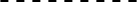 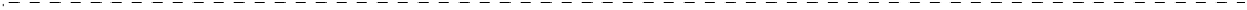 MENTION COMPLÉMENTAIRE TECHNICIEN(NE) EN RÉSEAUX ÉLECTRIQUESSESSION 2021 ÉPREUVE E1PRÉPARATION D’UNE ACTIVITÉ DE CHANTIERDOSSIER SUJETDès que le sujet vous est remis, assurez-vous qu’il est complet« L’usage de tout modèle avec mode actif est autorisé, L’usage de calculatrice sans mémoire « type collège est autorisé ».Les documents fournis au candidat sont constitués de trois dossiers : DOSSIER TECHNIQUE	page DT 1/5 à DT 5/5DOSSIER RESSOURCE	page DR 1/16 à DR 16/16DOSSIER SUJET	page DS 1/18 à DS 18/18Travail demandé :L’activité proposée est divisée en six parties indépendantes qui peuvent être traitées dans l’ordre qu’il vous convient :Partie A – Compréhension du chantieridentification des éléments à implanter et à déposerPartie B – Signalisation et implantation du chantierbalisage du chantierréalisation des tranchéesPartie C – Haute tensiondétermination du câbleprévision du matériel nécessairePartie D – Poste PSSAimplantation d’un TIPIchoix des fusiblesPartie E – Basse tensionchoix du matériel à implanterschéma de raccordementmode opératoirePartie F – LotissementraccordementsRemarque :Les réponses sont à inscrire aux endroits prévus sur le sujet.Pour répondre aux différentes questions, vous vous appuierez des documents constituant le dossier technique (DT1/5 à 5/5) et le dossier ressource (DR 1/16 à 16/16).Partie A : Compréhension du chantierLa lecture des documents techniques « PLAN Avant Travaux » et « PLAN Après Travaux » ainsi que la « Mise en situation » vous permettra de répondre à l’ensemble des questions de cette partie.Lister les éléments devant être déposés :Préciser si une partie de la ligne HTA 20 kV de 120m sera réutilisée lors du chantier.Lister les éléments à implanter, à poser ou à reposer (HORS alimentation du petit lotissement).Lister les éléments à poser (Pour la création du réseau et des branchements souterrains du lotissement)Dans le dossier technique, la légende a été omise.Proposer ci-dessous une légende afin de pallier ce problème.Partie B : Signalisation et implantation du chantierPour la réalisation des travaux en toute sécurité, on doit prévoir la signalisation temporaire du chantier préalablement à l’exécution des travaux.Travaux à réaliser :-  Implantation des supports n°3 et n°6 ;	- Tranchée entre le coffret REMBT et le PSSA ;Tranchée entre le PSSA et le support n°3 ;	- Tranchée entre le PSSA et le support N°6 ;Dépose du H61 et de son support. Implantation du PSSA.Pour cela, vous devez effectuer le balisage du chantier, en réalisant une circulation alternée en vue d’assurer la sécurité sur la route communale en agglomération.Compléter le schéma ci-dessous en respectant les consignes.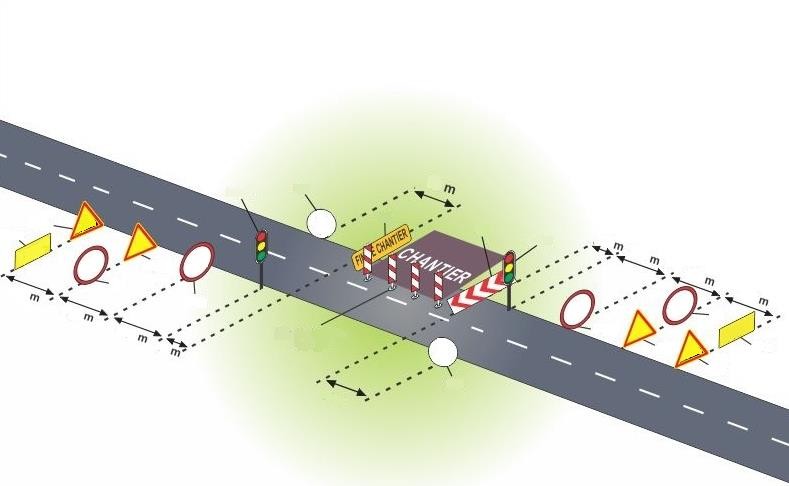 Pour réaliser les travaux sur cette route communale, et limiter la vitesse (à 30 km/h) un arrêté de circulation doit être posé de part et d’autre du chantier.Indiquer l’autorité compétente dont dépend cet arrêté.PréfectureConseil départementalMairiePour réaliser l’implantation du balisage sur le chantier, vous devez être équipé pour votre sécurité.Préciser le type d’EPI que vous devez porter.Avant de creuser les tranchées en vue d’y implanter les différents câbles, un document doit vous informer de l’existence d’autres réseaux éventuels.Préciser le nom de ce document.Préciser le type de tranchée principale à réaliser pour effectuer la liaison entre le support n°6 et le PSSA.Tranchée sous chaussée	Tranchée sous trottoirsTranchée sous accotement	Tranchée en terrain viergePréciser le type de tranchée principale à réaliser pour effectuer la liaison entre le PSSA et l’ensemble coffret REMBT support n°3.Tranchée sous chaussée	Tranchée sous trottoirsTranchée sous accotement	Tranchée en terrain viergeCompléter ci-dessous le schéma de la tranchée correspondant à la question B.6.PS : Vous devez y faire apparaître : le ou les câbles, les différentes cotations, les différents types de matériaux et accessoires utilisés.Niveau sol finiDéterminer la profondeur d’implantation des supports 3 et 6. Support n°3Support n°6Une fois l’implantation des supports 3 et 6 effectuée, préciser s’il est possible de vérifier la conformité de la profondeur d’enfouissement.OUI	NONJustifier votre réponse.Pour réaliser la boucle en fond de fouille et la ceinture équipotentielle en vue d’implanter le PSSA, un terrassement est nécessaire.Calculer le volume à terrasser.Partie C : Haute tensionL’alimentation HTA du PSSA nécessite la pose d’une ligne aérienne et souterraine.Vous devez prévoir le câble nécessaire pour réaliser l’enfouissement d’une partie de la ligne HTA.Compléter le tableau ci-dessous en utilisant les plans fournis dans le dossier technique.Indiquer la nature des conducteurs en HTA aérien.Pour réaliser la liaison entre les câbles aériens et souterrains en HTA, vous devez maintenant prévoir le matériel nécessaire.Préciser la dénomination de cette liaison.Le synoptique du chantier est le suivant :Illustration Figure. 1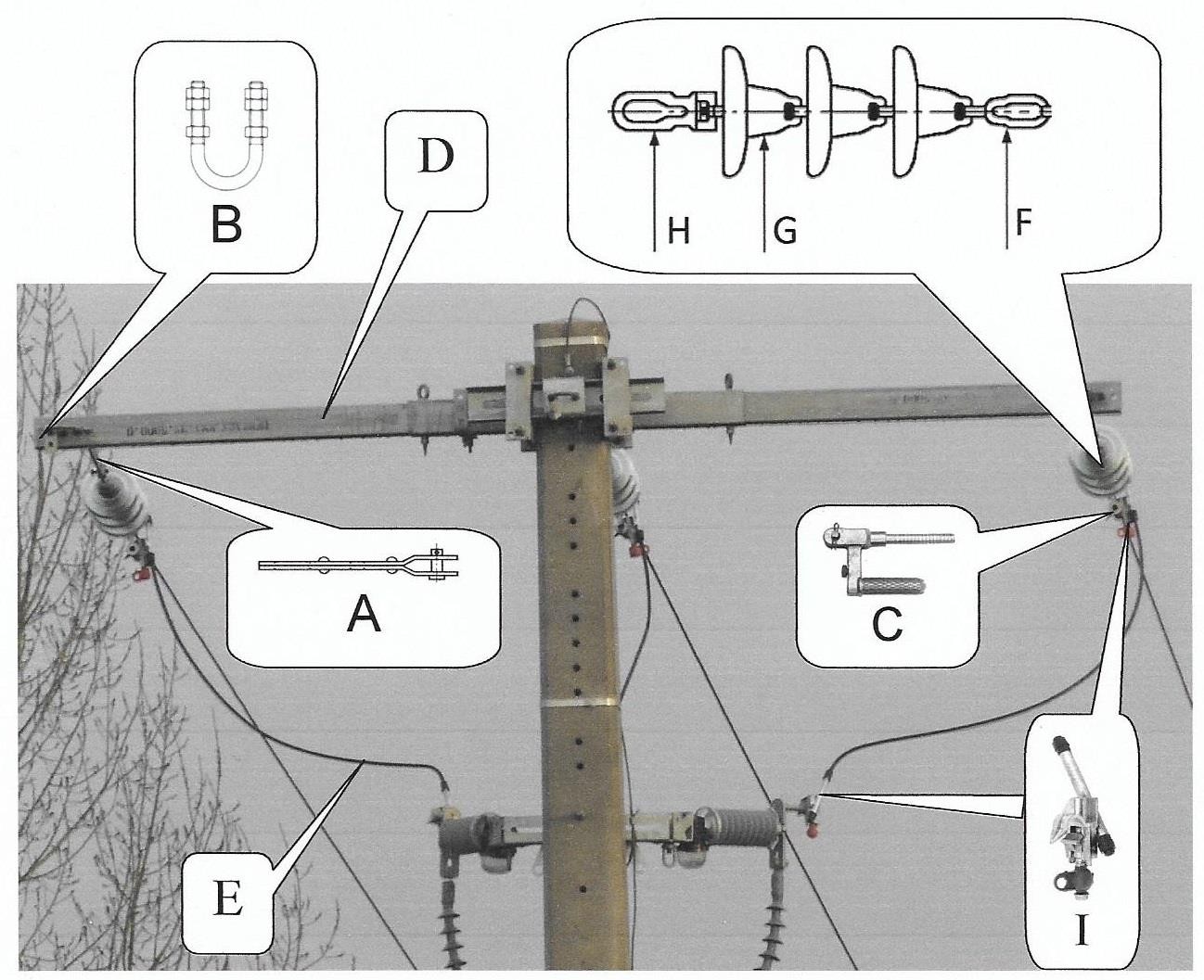 Préciser la lettre qui représente la traverse modulaire sur l’illustration ci-dessus.Indiquer son type de fixation.Dans notre cas, justifier si elle est adaptée à la situation.Justifier votre réponse :Pour arrêter la ligne aérienne, vous devez réaliser un ancrage sur les conducteurs.Préciser la section du conducteur nu de type ASTER.Compléter la nomenclature en fonction de l’illustration de la figure 1 page précédente.Pour la liaison entre les différents conducteurs, vous devez réaliser des ponts Vous utiliserez des connecteurs pour broche CB054G.Indiquer la lettre représentant les ponts. (Voir Fig.1page 9/18).Indiquer la lettre correspondante aux connecteurs (voir Fig.1page 9/18).Préciser le code EDF correspondant au connecteur désigné ci-dessus.Indiquer le nombre de conducteurs nécessaires.Préciser la section des conducteurs à utiliser pour ces connecteurs.Justifier l’utilisation ou non d’un conducteur nu ou gainé.Partie D : Poste PSSAL’alimentation BT s’effectue à partir d’un poste PSSA équipé d’un transformateur TPC d’une puissance de 160 kVA et d’un TIPI.Préciser la signification de l’abréviation TIPI.Citer la référence du TIPI installé dans ce PSSA.Indiquer le nombre de départs disponibles sur ce TIPI.Deux départs sont utilisés dans notre cas. La caractéristique de la protection interne des transformateurs TPC doit être coordonnée avec la caractéristique de la protection BT. Vous devez donc placer des fusibles selon la spécification HN 63-S-20 sur les départs.Indiquer le calibre des fusibles à ne pas dépasser dans notre cas.Dans le cadre de votre travail vous devez compléter un document en indiquant le nombre de fusibles à prévoir, leur taille et leur code EDF.Indiquer le nombre de fusibles, leur taille et leur code EDF.À l’intérieur du PSSA, un conducteur est raccordé à la terre. Indiquer son nom.Partie E : Basse tensionSur les deux départs utilisés du PSSA sont raccordés deux câbles souterrains 3x150 +1x70. Le premier câble est raccordé dans le coffret REMBT, le second par l’intermédiaire d’une EJASE est raccordé à un câble 3x70+1x54,6 créant la jonction aéro-souterraine sur le support n°3. Ce dernier sera raccordé au câble réseau aérien existant 3x70+1x54,6+2x16 longeant la route communale.Préciser la signification de l’abréviation REMBT.Dans le coffret REMBT, on verra donc apparaître un câble 3x150 +1x70 venant du PSSA, un câble 3x150 +1x70 pour alimenter le lotissement. Pour le futur projet d’aménagement situé de l’autre côté de la route communale, on prévoit également le raccordement d’un câble 3x150 +1x70. Lors du choix du jeu de barres, on prévoit deux plages supplémentaires disponibles en réserve pour le distributeur.Indiquer le nombre de plages de raccordement à prévoir.Indiquer le nombre de plages du jeu de barres choisi, sa référence et indiquer son code EDF.Choisir le coffret REMBT (hauteur hors sol 750) sans téléreport qui permettra d’accueillir le jeu de barres précédant et indiquer son code EDF.Choisir les modules de raccordement des 3 câbles sur le jeu de barres et indiquer la quantité ainsi que le code EDF.Proposer un schéma de raccordement du jeu de barres.afin qu’il corresponde à votre réponse à la question E.3) ;en coloriant les cercles où seront raccordés les trois câbles ;(en noir l’emplacement des phases et en bleu l’emplacement du neutre).en plaçant des accolades   sous les plages en indiquant :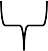 « câble arrivée PSSA » ; « câble lotissement » ; « câble futur projet ».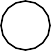 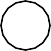 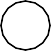 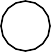 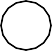 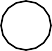 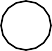 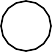 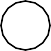 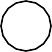 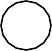 Pour alimenter le réseau BT aérien existant, vous devez réaliser une remontée aéro- souterraineChoisir l’EJASE nécessaire à la jonction aéro-souterraine sur le support n°3 et indiquer son code EDF.Choisir les connecteurs nécessaires au raccordement du câble réseau aérien existant et de la jonction aéro-souterraine du support n°3 puis indiquer la quantité ainsi que le code EDF.Proposer un mode opératoire afin de réaliser correctement la mise en œuvre de l’EJASE, en ordonnançant ces étapes de 1 à 12.Indiquer le numéro de la matrice à prévoir pour sertir les manchons.Sur le support n°3, vous devez réaliser une reprise du réseau. Le câble réseau aérien existant est un 3x70+1x54,6+2x16.Compléter l’écriture de la norme de ce câble et préciser la signification des différentes valeurs.Sur ce support a été installé un ensemble de suspension pour réseaux torsadés.Indiquer sur quel(s) conducteur(s) on doit utiliser cet ensemble.Partie F : LotissementLe câble souterrain venant du REMBT sera raccordé dans une borne CIBE équipée d’unegrille d’étoilement. Les quatre bornes CIBE de branchement seront équipées en monophasé 60A avec téléreport. Un Kit triphasé 60A sera ajouté pour faciliter de futures interventions.Choisir la borne CIBE équipée de la grille d’étoilement et indiquer son code EDF.Préciser le type de schéma correspondant à cette grille d’étoilement.Vous devez préparer le câble réseau afin de le raccorder sur la grille d’étoilement.Expliquer la composition de ce câble, en renseignant le tableau ci-après.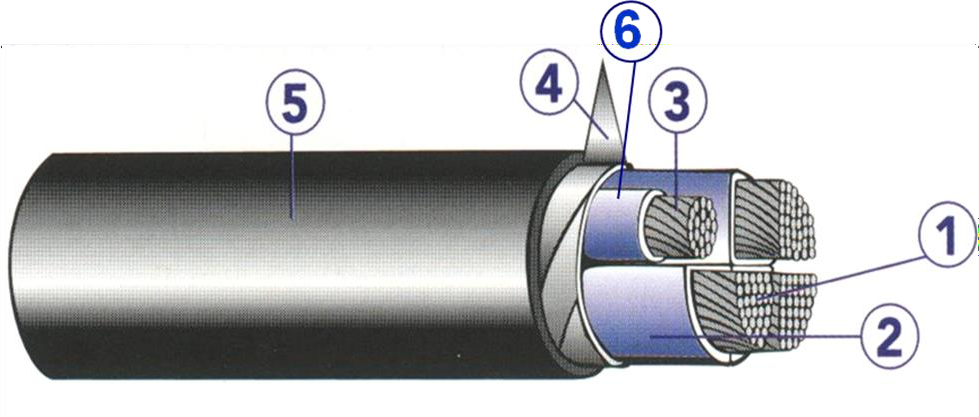 Le touret sur lequel est enroulé le câble réseau du lotissement a été acheminé la veille du raccordement. En arrivant le lendemain, vous vous apercevez que l’une des extrémités n’est pas capuchonnée et il a plu toute la nuit.Préciser le nom du composant interne qui protège le câble contre l’humidité.Préciser sur quelle longueur l’humidité peut se propager.Indiquer l’action que vous devez effectuer dans une telle situation.Choisir les bornes CIBE de branchement et indiquer son code EDF.Choisir le kit triphasé pour bornes CIBE et indiquer son code EDF.Vous devez maintenant raccorder les parcelles 4.1 et 4.3. À l’intérieur du camion vous disposez de 2 cartons. Sur l’un vous relevez la référence EDF « SDC 240-35 v2006 », sur l’autre « DDC 240-35 v2006 ».Indiquer le carton que vous allez prendre pour votre chantier (justifier votre réponse).Lorsque le travail au niveau du lotissement sera terminé, il vous restera à raccorder le câble réseau dans le coffret REMBT, le PSSA étant en service.Après ouverture du coffret, indiquer ce qu’il conviendra d’effectuer avant de commencer cette activité.MC IV TECHNICIEN(NE) EN RÉSEAUX ÉLECTRIQUESCode : 2106-MC4 TRE E1Session 2021DOSSIER SUJETE1 – PRÉPARATION D’UNE ACTIVITÉ DE CHANTIERDurée : 3H00Coefficient : 3Page DS 1/18Barème de notationTemps conseilléLecture du dossier technique15 minA) Compréhension du chantier30 minB) Signalisation et implantation du chantier25 minC) Haute tension25 minD) Poste PSSA25 minE) Basse tension35 minF) Lotissement25 minTotalNoteLégendeSupport classe D existantSupport classe E existantSupport classe D projetéSupport classe E projetéPoste de transformation HTA/BTLigne aérienne HTA existanteLigne aérienne HTA projetéeLigne aérienne BT existanteCâble branchement aérienCâble branchement souterrainCâble réseau BT souterrain projetéCâble HTA souterrain projetéBoîte souterraine coulée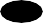 Borne équipée grille d’étoilementCoffret REMBTNature du câbleSection en mm²Longueur d’un câbleLongueur totaleDéposeaérien54,6PosePosesouterrain3 x 95AbandonÉlémentsDésignationCode EDFRéférence EDFQuantité6865144Étrier (D1=14mm et L=200mm)CŒillet6610047Ball socket longMC IV Technicien(ne) en réseaux électriquesDossier SujetÉpreuve E1 Préparation d’une activité de chantierPage DS 10/1811Centrer sur chaque raccord les quatre fourreaux.Enfiler l’extrémité E4R.Rétreindre l’extrémité E4R.Enfiler les fourreaux thermo-rétractables FRM sur les conducteurs de phase et de neutre, et les mettre en attente.Enfiler la gaine GR sur le neutre.Couper le conducteur de neutre à 600 mm et les conducteurs de phase à 200 et 400 mm depuis l’arrêt de gaine.Mettre en place les manchons sur chacune des phases et le neutre et les sertir en commençant par le milieu et en poursuivant vers les extrémités.Dénuder les conducteurs de phase sur 100 mm.Rétreindre les quatre fourreaux en commençant par le milieu.1Dénuder l’enveloppe extérieure du câble souterrain sur 800 mm, retirer les feuillards et le bourrage.Rétreindre la gaine GR sur le neutre en commençant par le côté câble.Préparer le câble aérien de façon à ce que les phases et le neutre soient en vis-à-vis.NormeNFC 33-370154,621635²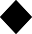 150²	35²	35²35²35²	35²35²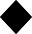 150²	35²	35²	95² 150²RepèreDésignationRôle123456